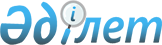 О переименовании села Масак сельского округа Масак Енбекшиказахского района 
Алматинской области в село Казтая УлтараковаРешение маслихата Алматинской области от 12 июня 2014 года № 33-198 и постановление акимата Алматинской области от 12 июня 2014 года № 204. Зарегистрировано Департаментом юстиции Алматинской области 18 июля 2014 года № 2772      Примечание РЦПИ.

      В тексте документа сохранена пунктуация и орфография оригинала.

      В соответствии с подпунктом 4) статьи 11 Закона Республики Казахстан от 08 декабря 1993 года "Об административно-территориальном устройстве Республики Казахстан" с учетом мнения населения соответствующей территории на основании заключения областной ономастической комиссии по представлению Енбекшиказахского районного представительного и исполнительного органов маслихат Алматинской области РЕШИЛ и акимат Алматинской области ПОСТАНОВЛЯЕТ:



      1. Переименовать село Масак сельского округа Масак Енбекшиказахского района в село Казтая Ултаракова.



      2. Контроль за исполнением настоящего совместного решения   возложить на заместителя акима области С. Муканова (по согласованию).



      3. Настоящее совместное решение маслихата Алматинской области и постановление акимата Алматинской области вступает в силу со дня государственной регистрации в органах юстиции и вводится в действие по истечении десяти календарных дней после дня его первого официального опубликования.      Аким области                               А. Мусаханов      Секретарь областного

      маслихата                                  Е. Келемсеит      Председатель сессии

      областного маслихата                       Е. Миразов
					© 2012. РГП на ПХВ «Институт законодательства и правовой информации Республики Казахстан» Министерства юстиции Республики Казахстан
				